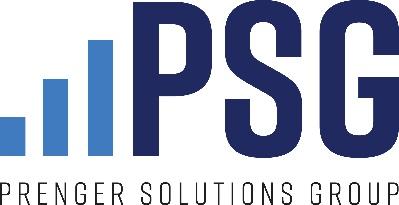 FIN DE SEMANA 6-7 DE FEBRERO 2021Fin de semana del Super Bowl Lectura del evangelioMarcos 5:1-20"Llegaron a la otra orilla del lago, que es la región de los gerasenos." "Apenas había bajado Jesús de la barca, un hombre vino a su encuentro, saliendo de entre los sepulcros, pues estaba poseído por un espíritu malo. El hombre vivía entre los sepulcros, y nadie podía sujetarlo, ni siquiera con cadenas. Varias veces lo habían amarrado con grillos y cadenas, pero él rompía las cadenas y hacía pedazos los grillos, y nadie lograba dominarlo.Día y noche andaba por los cerros, entre los sepulcros, gritando y lastimándose con piedras." "Al divisar a Jesús, fue corriendo y se echó de rodillas a sus pies. Entre gritos le decía: «¡No te metas conmigo, Jesús, Hijo del Dios Altísimo! Te ruego por Dios que no me atormentes.» Es que Jesús le había dicho: «Espíritu malo, sal de este hombre.»Cuando Jesús le preguntó: «¿Cómo te llamas?», contestó: «Me llamo Multitud, porque somos muchos.» Y rogaban insistentemente a Jesús que no los echara de aquella región.Había allí una gran piara de cerdos comiendo al pie del cerro. Los espíritus le rogaron: «Envíanos a esa piara y déjanos entrar en los cerdos.» Y Jesús se lo permitió. Entonces los espíritus malos salieron del hombre y entraron en los cerdos; en un instante las piaras se arrojaron al agua desde lo alto del acantilado y todos los cerdos se ahogaron en el lago.Los cuidadores de los cerdos huyeron y contaron lo ocurrido en la ciudad y por el campo, de modo que toda la gente fue a ver lo que había sucedido. Se acercaron a Jesús y vieron al hombre endemoniado, el que había estado en poder de la Multitud, sentado, vestido y en su sano juicio. Todos se asustaron. Los testigos les contaron lo ocurrido al endemoniado y a los cerdos, y ellos rogaban a Jesús que se alejara de sus tierras.Cuando Jesús subía a la barca, el hombre que había tenido el espíritu malo le pidió insistentemente que le permitiera irse con él. Pero Jesús no se lo permitió, sino que le dijo: «Vete a tu casa con los tuyos y cuéntales lo que el Señor ha hecho contigo y cómo ha tenido compasión de ti.»El hombre se fue y empezó a proclamar por la región de la Decápolis lo que Jesús había hecho con él; y todos quedaban admirados." Ayudante de homilía / conexión con la corresponsabilidad / dar / caridad / limosna ● Domingo del Super Bowl ● Dinero: https://www.thestreet.com/lifestyle/sports/super-bowl-revenue ● Agradecimiento por todos los dones de Dios para nosotros.Intercesión Para los solitarios en este domingo del Super Bowl, que son consolados por los ministerios que les sirven a través de la Campaña Diocesana Anual.Copia para el anuncio del boletín ¡Es el domingo del Super Bowl! La cantidad de dinero que en este día entra y sale es increíble. Los jugadores del equipo ganador reciben $118,000 adicionales y los jugadores perdedores reciben $59,000 ... por el juego. Los vendedores ganan $14.8 mil millones, sin embargo, algunos pagarán hasta $5.25 millones por un anuncio de 30 segundos. Los fanáticos pagan $4,000 - $6,000 por boleto para asistir. Y esto sin contar los juegos de azar y otras actividades auxiliares que rodean al juego. ¿Y qué? Un día como hoy debería ayudarnos a recordar de dónde sacamos todo el dinero para gastar en este solo día divertido. Cuando planeamos con anticipación que la gente va a venir a casa, corremos a la tienda por más papas fritas y salsa, y decoramos la mesa para que parezca un campo de fútbol, ​​recordemos a Dios, todo lo que Él nos da, todas las bendiciones que tenemos, y necesitamos darle gracias a el. Muchas gracias. Así que recuerde, cuando el juego esté en la linea y necesite este touchdown o gol de campo de último segundo, y esté orando a Dios para que lo logren, agradézcale también por TODAS sus bendiciones. Y gracias por su participación en la Campaña Diocesana Anual. La misión del obispo del Super Bowl es servir a su rebaño.Copia para el anuncio desde el púlpito Hoy es el Super Bowl de la NFL. Disfrute del juego y del tiempo con familiares y amigos. Asegúrese de completar su tarjeta de compromiso para el Super Bowl del Obispo, la Campaña Diocesana Anual. Asegúrese de hacer su parte para ayudar a alcanzar la meta este año.Publicación / contenido en redes sociales Foto: Domingo del Superbowl Texto: “Ha sido un año difícil. Disfrute de su día de descanso y sepa que lo apreciamos ”.